This role description applies to multiple roles across FACS. Please see job notes and/or advertisement for more information on specific role qualification requirements and relevant experience.Agency overviewThe Department of Family and Community Services (FACS) directly supports approximately 800,000 people every year and reaches a further million people through local community-based programs.Our vision is to empower all people to live fulfilling lives and achieve their potential in inclusive communities. We collaborate with government, non-government and community partners to work with children, adults, families and communities to improve lives and realise potential, with a focus on breaking, rather than managing, disadvantage.Primary purpose of the roleProvide effective administrative and support services to facilitate the smooth operation of the team/unit.Key accountabilitiesProvide a range of routine administrative activities to contribute to the efficient and effective operation of the team/unit that support delivery of services to FACS clients/customers.Gather and process business information in accordance with standards and guidelines to ensure flow, accuracy and confidentiality of business information.Contribute to the maintenance and development of administrative systems to ensure that business systems operate effectively.Use relevant technology to prepare documentation and presentation material to support business unit managers and directors.Manage business unit filing systems in accordance with standards and guidelines, by creating, storing, retrieving and tracking files to ensure the accurate and safe storage of information. Work closely with other business areas to effectively arrange meetings and manage the flow of business information and activities.Provide customer service and reception duties as required, to act as a first point of contact for the business unit and ensure issues are resolved or escalated appropriately.Key challengesBalancing requests for information, multiple work tasks and competing deadlines in an environment with fluctuating demands.Key relationshipsRole dimensionsDecision makingThe role: Works under supervision to set priorities and approach to workload and outputs as allocated by management.Responsible for determining own actions undertaken, within government and legislative policies, and for ensuring quality control in the implementation of own workload. Ensures a course of action is suitable, referring to management or senior staff in the absence of complete information or where expert advice is required.Refer to the FACS Delegations for specific financial and/or administrative delegations for this role.Reporting lineSee divisional structure and supplementary material.Direct reportsNil.Budget/ExpenditureNil.Essential requirementsAppointments are subject to reference checks. Some roles may also require the following checks/ clearances:National Criminal History Record Check in accordance with the Disability Inclusion Act 2014Working with Children Check clearance in accordance with the Child Protection (Working with Children) Act 2012Capabilities for the roleThe NSW Public Sector Capability Framework applies to all NSW public sector employees. The Capability Framework is available at http://www.psc.nsw.gov.au/sector-support/capability-framework. Capability summaryBelow is the full list of capabilities and the level required for this role. The capabilities in bold are the focus capabilities for this role. Refer to the next section for further information about the focus capabilities.Focus capabilitiesThe focus capabilities for the role are the capabilities in which occupants must demonstrate immediate competence. The behavioural indicators provide examples of the types of behaviours that would be expected at that level and should be reviewed in conjunction with the role’s key accountabilities.Cluster/AgencyFamily and Community ServicesDivision/Branch/UnitVariousLocationTBCClassification/Grade/BandClerk Grade 1/2Kind of EmploymentTBCANZSCO Code531111Role NumberTBCPCAT CodeVaries depending on team and  clientDate of ApprovalTBCAgency Websitewww.facs.nsw.gov.auWhoWhyInternalLine ManagerEscalate issues, keep Line manager informedAdvise and receive instructionsWork TeamParticipate in meetings to share information and provide input on issuesExternalClients/CustomersRespond to queries where possible, or redirect relevant party for view and resolutionContribute to client-focused approach to service provisionNSW Public Sector Capability FrameworkNSW Public Sector Capability FrameworkNSW Public Sector Capability FrameworkCapability GroupCapability NameLevel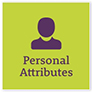 Display Resilience and CourageFoundationalAct with IntegrityFoundationalManage SelfFoundationalValue DiversityFoundational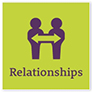 Communicate EffectivelyFoundationalCommit to Customer ServiceIntermediateWork CollaborativelyFoundationalInfluence and NegotiateFoundational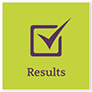 Deliver ResultsFoundationalPlan and PrioritiseFoundationalThink and Solve ProblemsFoundationalDemonstrate AccountabilityFoundational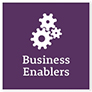 FinanceFoundationalTechnologyFoundationalProcurement and Contract ManagementFoundationalProject ManagementFoundationalNSW Public Sector Capability FrameworkNSW Public Sector Capability FrameworkNSW Public Sector Capability FrameworkGroup and CapabilityLevelBehavioural IndicatorsPersonal AttributesAct with IntegrityFoundationalBehave in an honest, ethical and professional wayTake opportunities to clarify understanding of ethical behaviour requirementsIdentify and follow legislation, rules, policies, guidelines and codes of conduct that apply to your roleSpeak out against misconduct, illegal and inappropriate behaviourReport apparent conflicts of interestRelationshipsCommit to Customer ServiceIntermediateSupport a culture of quality customer service in the organisationDemonstrate a thorough knowledge of the services provided and relay to customersIdentify and respond quickly to customer needsConsider customer service requirements and develop solutions to meet needsResolve complex customer issues and needsCo-operate across work areas to improve outcomes for customersResultsDeliver ResultsFoundationalComplete own work tasks under guidance, within set budgets, timeframes and standardsTake the initiative to progress own workIdentify resources needed to complete allocated work tasksSeek clarification when unsure of work tasksBusiness EnablersTechnologyFoundationalDisplay familiarity and confidence in the use of core office software applications or other technology used in roleUnderstand the use of computers, telecommunications, audio-visual equipment or other technologies used by the organisationUnderstand information, communication and document control policies and systems, and security protocolsComply with policies on acceptable use of technology